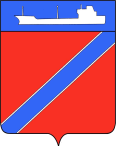 ПОСТАНОВЛЕНИЕАДМИНИСТРАЦИЯ ТУАПСИНСКОГО ГОРОДСКОГО ПОСЕЛЕНИЯТУАПСИНСКОГО РАЙОНА  от _13.04.2017г._                                                                            № _530__г. ТуапсеО предоставлении Черновол О.В. разрешения на отклонение от предельных параметров разрешенного строительства на земельном участке с кадастровым номером: 23:51:0101001:826, расположенном по адресу: Краснодарский край, г.Туапсе, ул. Кондратенко, №11 	В соответствии с Градостроительным кодексом Российской Федерации, Федеральным законом от 6 октября 2003 года № 131-ФЗ «Об общих принципах организации местного самоуправления в Российской Федерации», Правилами землепользования и застройки Туапсинского городского поселения Туапсинского района, утвержденными решением Совета Туапсинского городского поселения от 24 сентября 2015 года № 43.2,   п о с т а н о в л я ю: 1. Предоставить Черновол Ольге Витальевне разрешение на отклонение от предельных параметров разрешенного строительства на земельном участке, площадью 692 кв.м., расположенном по адресу: Краснодарский край, г. Туапсе, ул. Кондратенко, № 11, с кадастровым номером: 23:51:0101001:826 с установлением следующих параметров: расстояние от границы земельного участка с КН 23:51:0101001:826 от т. 5 до т. 6 (согласно ситуационного плана) до зоны застройки – 1 метр.	2. Отделу имущественных и земельных отношений (Тумасова):	1) опубликовать настоящее постановление в газете «Черноморье сегодня»;	2) разместить настоящее постановление на официальном сайте администрации Туапсинского городского поселения Туапсинского района в информационно - телекоммуникационной сети «Интернет».	3. Контроль за выполнением настоящего постановления возложить на заместителя главы администрации Туапсинского городского поселения Туапсинского района Е.М. Балантаеву.	4. Постановление вступает в силу со дня его подписания.  Глава Туапсинского городского поселенияТуапсинского района                                                                                А.В. Чехов 